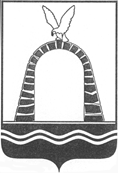 АДМИНИСТРАЦИЯ ГОРОДА БАТАЙСКАПОСТАНОВЛЕНИЕ от ______________ № _____г. БатайскО внесении изменений в постановление Администрации города Батайска от 18.10.2018  № 77 В связи с кадровыми изменениями, руководствуясь Уставом муниципального образования «Город Батайск», Администрация города Батайска постановляет:1. Внести в постановление Администрации города Батайска от 18.10.2018 № 77 «Об утверждении Положения о видах поощрений Администрации города Батайска» следующие изменения:1.1. в приложении № 1 пункт 1 дополнить подпунктом 1.1. следующего содержания - «1.1. По решению главы Администрации города Батайска, могут быть применены и другие виды морального и материального поощрения граждан и коллективов.»;1.2. приложение № 2 изложить в новой редакции, согласно приложению к настоящему постановлению. 2. Настоящее постановление вступает в силу со дня его официального опубликования.3. Контроль за исполнением настоящего постановления возложить на первого заместителя главы Администрации города Батайска Волошина Р.П.Постановление вноситсектор по кадровой работе Администрации города БатайскаНачальник общего отдела Администрации города Батайска                                            В.С. МирошниковаГлава Администрации города БатайскаГ.В. ПавлятенкоПриложение к постановлениюАдминистрации города Батайскаот__________№_____          состав Комиссии по рассмотрению представлений к награждениюпоощрениями Администрации города БатайскаПриложение к постановлениюАдминистрации города Батайскаот__________№_____          состав Комиссии по рассмотрению представлений к награждениюпоощрениями Администрации города БатайскаПриложение к постановлениюАдминистрации города Батайскаот__________№_____          состав Комиссии по рассмотрению представлений к награждениюпоощрениями Администрации города БатайскаВолошинРоман Петрович-первый заместитель главы Администрации города Батайска, председатель комиссии;КузьменкоНаталья Васильевна-заместитель главы Администрации города Батайска по социальным вопросам, заместитель председателя комиссии;Шевелев Андрей Николаевич-заведующий сектором по кадровой работе Администрации города Батайска, секретарь комиссии.Члены комиссии:ВишняковАнтон Борисович-начальник юридического отдела Администрации города Батайска;Алтухова Ольга Федоровнаначальник организационного отдела Администрации города Батайска;ЖароваИнесса Владимировна-заместитель начальника Финансового управления города Батайска;МирошниковаВиктория Сергеевна-начальник общего отдела Администрации города Батайска.